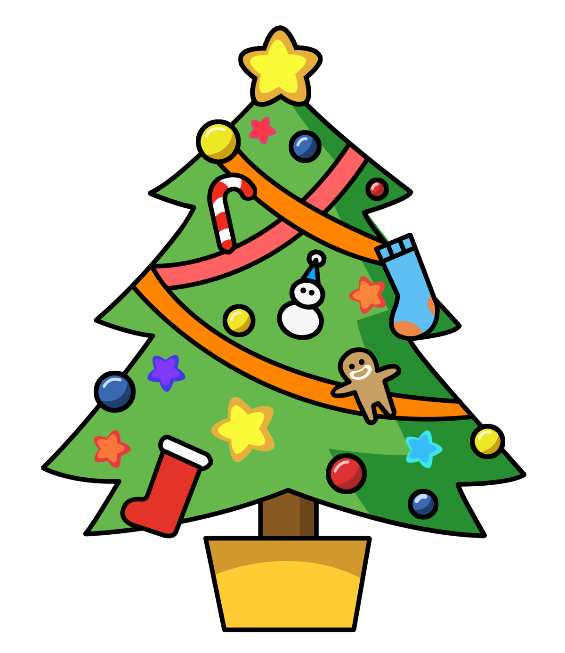 Ysgol Bro FamauChristmas Decoration Competition2019Once again this year we will be holding a Christmas decoration competition.  Last year the entries were amazing and made our schools look so colourful and festive.  This year’s categories are:Nursery – a tree decorationReception – a crownYear 1– a wreathYear 2 – a table decorationYear 3 – a tree decorationYear 4  - a crownYear 5 – a wreathYear 6 – a table decorationAll entries should be sent to school by Monday December 9th  clearly labelled with your child’s name and class.  There is a prize for everyone who takes part.  Pob lwc and ENJOY!